ПОСВЯЩЕНИЕ СЕБЯ В РАБСТВО ЛЮБВИ ПРЕСВЯТОЙ БОГОРОДИЦЕ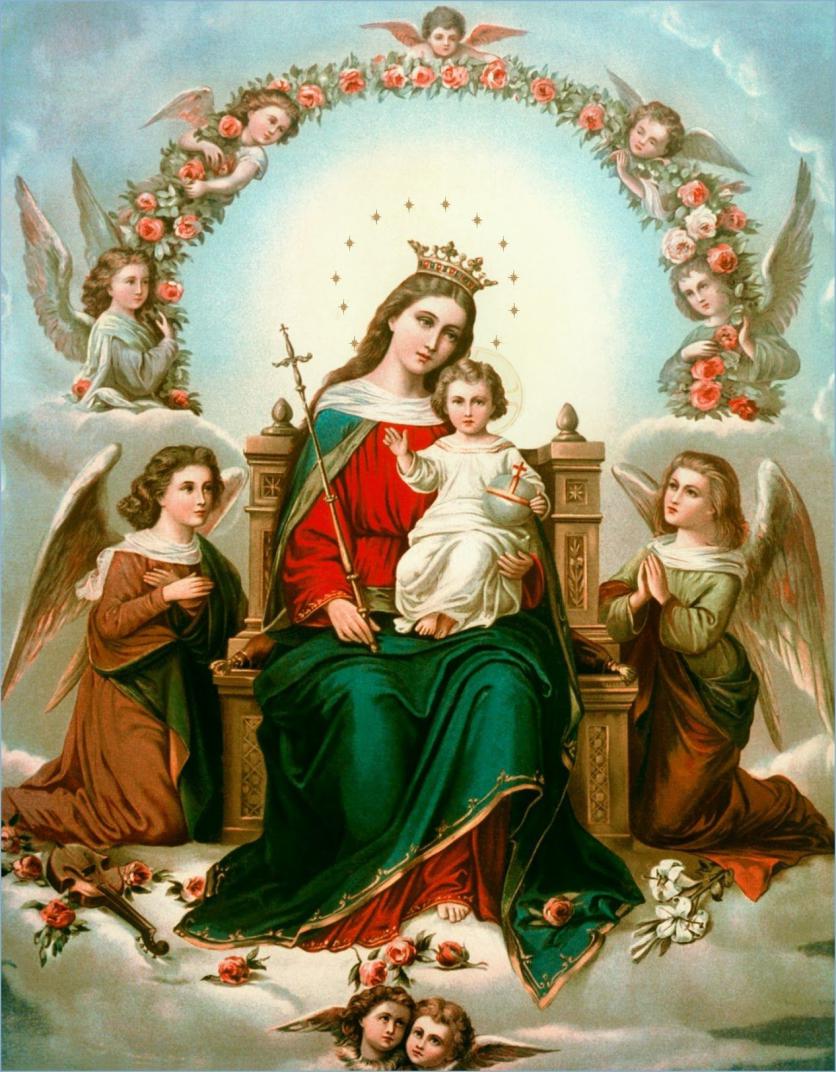 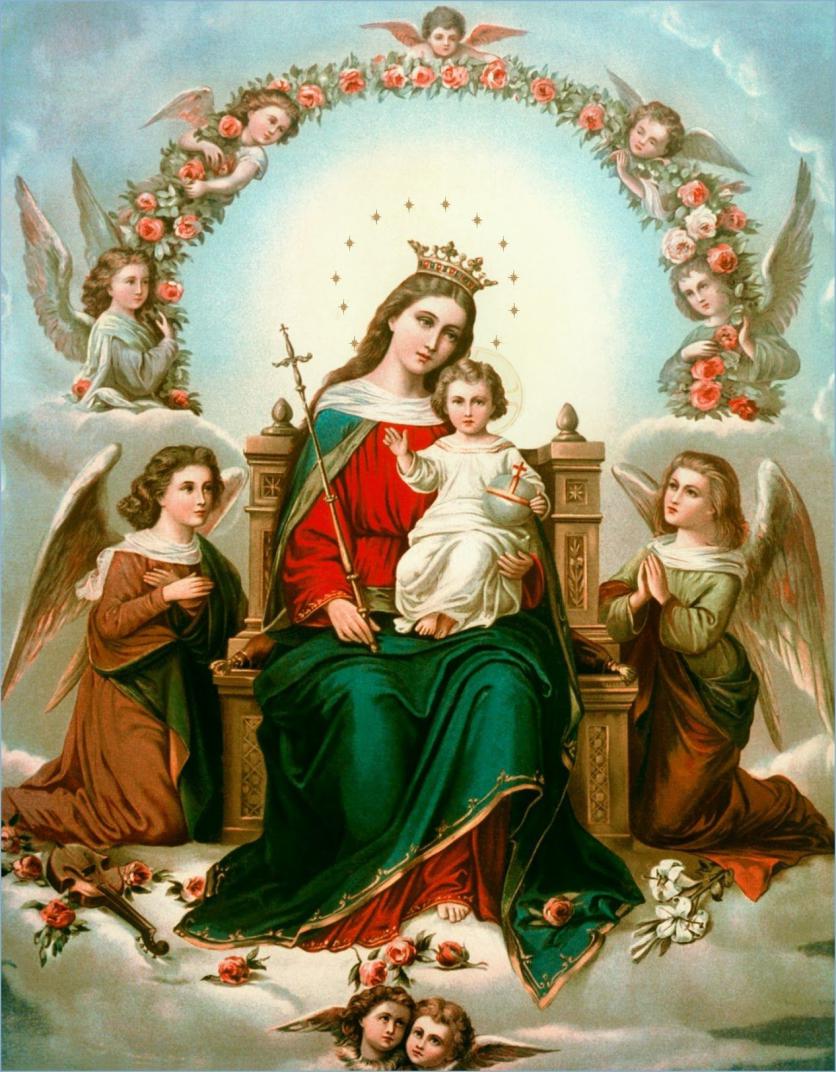 Начало подготовки: 28 апреля 2020В день памяти святого Людовика Марии Гриньон де Монфора День посвящения:31 мая 2020В торжество Пятидесятницы и в праздник посещения Пресвятой Девой Марией ЕлизаветыЕЖЕДНЕВНО В ГРУППЕ ВЫ СМОЖЕТЕ НАЙТИ:1) ТЕКСТ ДЛЯ РАЗМЫШЛЕНИЯ 2) МОЛИТВУ НА ЭТОТ ДЕНЬ3) АУДИО С ТЕКСТОМ И МОЛИТВАМИWhatsApp http://chat.whatsapp.com/GS7ffrGhFW6G5MPQzTmvPF      или   Viber: https://invite.viber.com/?g2=QAaiBA8IVKOIUtwMgzib1UPoelULmsMTjgDcZiJqYvolzhhOawe%2FNYcOdiKw%2BnMBПО ОКОНЧАНИИ ПОДГОТОВКИ ВАМ БУДЕТ ОТПРАВЛЕНО СООТВЕТСТВУЮЩЕЕУДОСТОВЕРЕНИЕ ПОСВЯЩЕНИЯ